Уважаемые коллеги!В связи с предстоящими новогодними и рождественскими праздниками обращаем ваше внимание на необходимость соблюдения запрета дарить и получать подарки.Положения антикоррупционного законодательства и Гражданского кодекса Российской Федерации содержат запрет на дарение подарков лицам, замещающим государственные и муниципальные должности, государственным и муниципальным служащим, работникам отдельных организаций, а также на получение ими подарков в связи с выполнением служебных (трудовых) обязанностей.Исключением являются подлежащие сдаче подарки, которые получены в связи с протокольными мероприятиями, со служебными командировками и другими официальными мероприятиями.Получение должностным лицом подарка в иных случаях является нарушением запрета, создает условия для возникновения конфликта интересов, ставит под сомнение объективность, принимаемых им решений, а также влечет ответственность, предусмотренную законодательством, вплоть до увольнения в связи с утратой доверия, а в случае, когда подарок расценивается как взятка — уголовную ответственность.Кроме того, должностным лицам не рекомендуется получать подарки или какие-либо иные вознаграждения, в том числе на личных торжественных мероприятиях, от своих друзей или связанных с ними людей, которые одновременно являются лицами, в отношении которых; должностные лица непосредственно осуществляет функции государственного (муниципального) управления. Прием таких подарков может их скомпрометировать и повлечь возникновение сомнений в их честности, беспристрастности и объективности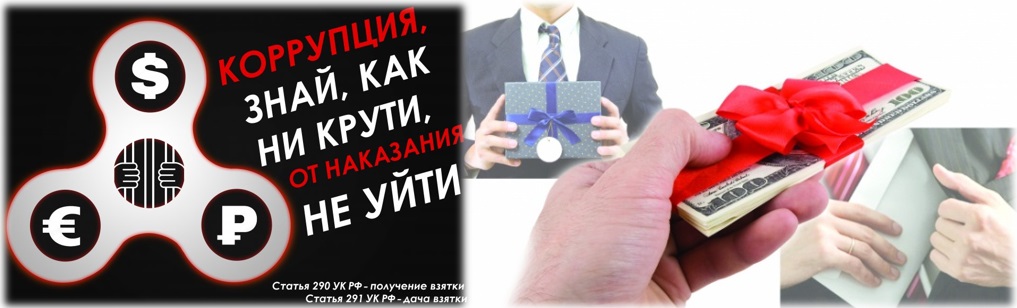 Уважаемые коллеги!В связи с предстоящими новогодними и рождественскими праздниками обращаем ваше внимание на необходимость соблюдения запрета дарить и получать подарки.Положения антикоррупционного законодательства и Гражданского кодекса Российской Федерации содержат запрет на дарение подарков лицам, замещающим государственные и муниципальные должности, государственным и муниципальным служащим, работникам отдельных организаций, а также на получение ими подарков в связи с выполнением служебных (трудовых) обязанностей.Исключением являются подлежащие сдаче подарки, которые получены в связи с протокольными мероприятиями, со служебными командировками и другими официальными мероприятиями.Получение должностным лицом подарка в иных случаях является нарушением запрета, создает условия для возникновения конфликта интересов, ставит под сомнение объективность, принимаемых им решений, а также влечет ответственность, предусмотренную законодательством, вплоть до увольнения в связи с утратой доверия, а в случае, когда подарок расценивается как взятка — уголовную ответственность.Кроме того, должностным лицам не рекомендуется получать подарки или какие-либо иные вознаграждения, в том числе на личных торжественных мероприятиях, от своих друзей или связанных с ними людей, которые одновременно являются лицами, в отношении которых; должностные лица непосредственно осуществляет функции государственного (муниципального) управления. Прием таких подарков может их скомпрометировать и повлечь возникновение сомнений в их честности, беспристрастности и объективности